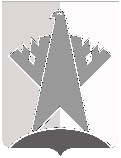 ДУМА СУРГУТСКОГО РАЙОНАХанты-Мансийского автономного округа - ЮгрыРЕШЕНИЕ«16» ноября 2020 года                                                                                                      № 1013-нпа         г. СургутДума Сургутского района решила:Внести в решение Думы Сургутского района от 23 июня 2014 года 
№ 544-нпа «Об установлении гарантий медицинского обеспечения» следующие изменения:пункт 1 решения после слов «муниципальных учреждениях Сургутского района» дополнить словами «(далее - работники)»;пункт 2 решения изложить в следующей редакции:«2. Гарантии, установленные пунктом 1 настоящего решения, распространяются также на детей работников в возрасте до 18 лет, а также детей работников, являющихся студентами, обучающихся по очной форме обучения, в возрасте до 23 лет, получающих бесплатную медицинскую помощь в рамках Территориальной программы государственных гарантий бесплатного оказания гражданам медицинской помощи в Ханты-Мансийском автономном округе – Югре, если необходимые им медицинские услуги не могут быть предоставлены по месту проживания.»;3)	в пункте 3 решения слово «устанавливаются» заменить словом «устанавливается».2.	Решение вступает в силу после его официального опубликования (обнародования).О внесении изменений в решение Думы Сургутского района от 23 июня 2014 года № 544-нпа «Об установлении гарантий медицинского обеспечения»Председатель Думы Сургутского районаА.П. Сименяк«16» ноября 2020 годаГлава Сургутского районаА.А. Трубецкой «16» ноября 2020 года